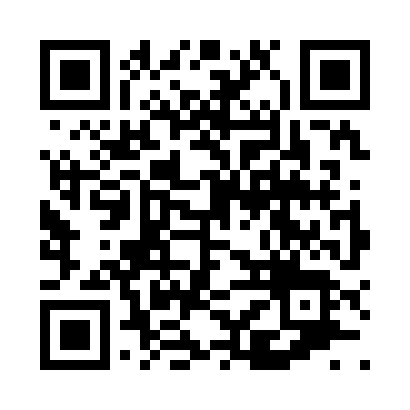 Prayer times for Gomex, Utah, USAMon 1 Jul 2024 - Wed 31 Jul 2024High Latitude Method: Angle Based RulePrayer Calculation Method: Islamic Society of North AmericaAsar Calculation Method: ShafiPrayer times provided by https://www.salahtimes.comDateDayFajrSunriseDhuhrAsrMaghribIsha1Mon4:246:011:305:298:5910:362Tue4:256:021:315:298:5910:363Wed4:266:021:315:298:5910:354Thu4:266:031:315:298:5910:355Fri4:276:041:315:298:5810:356Sat4:286:041:315:298:5810:347Sun4:296:051:315:308:5810:338Mon4:306:051:325:308:5710:339Tue4:316:061:325:308:5710:3210Wed4:326:071:325:308:5710:3111Thu4:336:071:325:308:5610:3112Fri4:346:081:325:308:5610:3013Sat4:356:091:325:308:5510:2914Sun4:366:101:325:308:5510:2815Mon4:376:101:325:308:5410:2716Tue4:386:111:325:298:5310:2617Wed4:396:121:335:298:5310:2518Thu4:406:131:335:298:5210:2419Fri4:426:141:335:298:5110:2320Sat4:436:151:335:298:5110:2221Sun4:446:151:335:298:5010:2122Mon4:456:161:335:298:4910:2023Tue4:466:171:335:298:4810:1924Wed4:486:181:335:288:4710:1725Thu4:496:191:335:288:4610:1626Fri4:506:201:335:288:4610:1527Sat4:516:211:335:288:4510:1428Sun4:536:221:335:278:4410:1229Mon4:546:221:335:278:4310:1130Tue4:556:231:335:278:4210:1031Wed4:566:241:335:268:4110:08